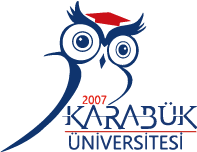 Tez DanışmanıT.C.Karabük ÜniversitesiLisansüstü Eğitim Enstitüsü Anabilim DalındaOlarak HazırlanmıştırTez DanışmanıKARABÜK tarafından hazırlanan “” başlıklı bu tezin  olarak uygun olduğunu onaylarım. 	..........................Tez Danışmanı, Bu çalışma, jürimiz tarafından  ile nda   tezi olarak kabul edilmiştir. Ünvanı, Adı SOYADI (Kurumu)		İmzasıBaşkan	:  ()	..........................Üye	:  ()	..........................Üye	:  ()	..........................KBÜ Lisansüstü Eğitim Enstitüsü Yönetim Kurulu, bu tez ile,  derecesini onamıştır.Prof. Dr. Hasan SOLMAZ	..........................Lisansüstü Eğitim Enstitüsü Müdürü